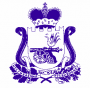 АДМИНИСТРАЦИЯЛОИНСКОГО СЕЛЬСКОГО ПОСЕЛЕНИЯСМОЛЕНСКОГО  РАЙОНА   СМОЛЕНСКОЙ ОБЛАСТИ                                      П О С Т А Н О В Л Е Н И Еот 21.03.2018       № 11В соответствии с Федеральным законом от 06.10.2003 № 131-ФЗ «Об общих принципах организации местного самоуправления в Российской Федерации», Федеральным законом от 10.01.2002 г.  № 7-ФЗ «Об охране окружающей среды», Федеральным законом от 24.06.1998 г. № 89-ФЗ «Об отходах производства и потребления», Федеральным законом от 30.03.1999 г. № 52-ФЗ «О санитарно-эпидемиологическом благополучии населения», Уставом Лоинского  сельского поселения и в целях создания благоприятных условий для жизнедеятельности поселения, охраны окружающей среды,Администрация Лоинского  сельского поселения Лоинского района Смоленской области  п о с т а н о в л я е т:1. Утвердить план мероприятий («дорожную карту») по урегулированию ситуации с вывозом твердых бытовых отходов с территории Лоинского  сельского поселения Смоленского района Смоленской области и улучшения санитарного состояния территории на 2018-2019 годы. (Приложение № 1).2. Настоящее постановление подлежит официальному обнародованию на информационном стенде Администрации Лоинского  сельского поселения  и размещению на сайте Администрации в сети Интернет                 Лоинского  сельского поселения.3. Контроль за выполнением постановления оставляю за собой.Глава  муниципального образованияЛоинского  сельского поселенияСмоленского района Смоленской области                         Н.С. Лапеченков                                                       Приложение  № 1               к постановлению   Администрации                                               Лоинского  сельского поселения                                                    Смоленского   района    Смоленской                                                                  области от 21.03.2018 № 10ПЛАНМЕРОПРИЯТИЙ « ДОРОЖНАЯ КАРТА» ПО УРЕГУЛИРОВАНИЮ СИТУАЦИИ С ВЫВОЗОМ ТВЕРДЫХ БЫТОВЫХ ОТХОДОВ    С ТЕРРИТОРИИ   ЛОИНСКОГО  СЕЛЬСКОГО   ПОСЕЛЕНИЯ СМОЛЕНСКОГО РАЙОНА          СМОЛЕНСКОЙ ОБЛАСТИ    Об    утверждении      плана  мероприятий («дорожной карты»)      по  урегулированию ситуации   с вывозом    твердых      бытовых отходовс территории  Лоинского  сельского поселения Смоленского района Смоленской области и улучшения санитарного состояния территории на 2018 – 2019 г. п/пСодержание мероприятияСрок исполненияОтветственный исполнительРазвитие инициативы собственников жильяРазвитие инициативы собственников жильяРазвитие инициативы собственников жильяРазвитие инициативы собственников жилья1.Ликвидация несанкионированных свалок на территории поселения2018-2019Администрация Лоинского  сельского поселения Смоленского района Смоленской области2.Предотвращение возникновения несанкционированных свалок2018-2019Администрация Лоинского  сельского поселения Смоленского района Смоленской области3.Установка и  изготовление аншлагов в местах отдыха населения и зонах рекреации, запрещающих несанкционированные свалки2018-2019Администрация Лоинского  сельского поселения Смоленского района Смоленской области4.Проведение субботников по благоустройству территории2018-2019ежемесячно при наступлении благоприятных погодных условийАдминистрация Лоинского  сельского поселения Смоленского района Смоленской области5.Просвещение населения о необходимости соблюдения правил благоустройства и недопустимости выброса бытовых отходов вне контейнерных площадок2018-2019Администрация Лоинского  сельского поселения Смоленского района Смоленской области6.Ознакомление  населения с нормами  федеральных законов № 7-ФЗ «Об охране окружающей среды» и № 89-ФЗ «Об отходах производства и потребления»2018-2019Администрация Лоинского  сельского поселения Смоленского района Смоленской области